Valgfag på GrimValgfag skal være et praktisk innslag i skolehverdagen. Valgfagene skal bidra til at elevene, hver for seg og i fellesskap, styrker lysten til å lære og opplever mestring gjennom praktisk og variert arbeid. Valgfagene er tverrfaglige og skal bidra til helhet og sammenheng i opplæringen.  https://www.udir.no/laring-og-trivsel/lareplanverket/fagfornyelsen/nye-lareplaner-for-valgfag/Standpunktkarakter i valgfag skal beregnes ut fra hvordan elevene velger valgfag i løpet av tre år på ungdomstrinnet. Skoleåret 2024/25 skal alle trinn ha valgfag samtidig. Vi kan da tilby ett bredt utvalg av valgfag.Fysisk aktivitet og helse: Her skal du delta i ulike fysiske aktiviteter, både kjente og litt mer ukjente. Det omfatter så vel friluftsaktiviteter og alternative treningsformer som tradisjonelle lagidretter og idretts- og treningsaktiviteter. Det vil også bli lagt vekt på å lære noe om sammenhengen mellom fysisk aktivitet og kosthold, og virkningen dette har på egen helse. Mye av aktivitetene vil foregå på Idda Arena. Vi vil i år ha fem grupper med fysisk, ei med vekt på fotball, ei ren 10.klasse og tre vanlige.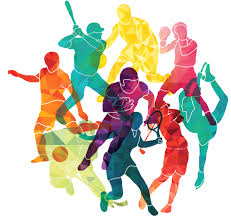 Produksjon for scene:. Dere skal lære om sceneproduksjon i dette emnet. Gjennom faget skal dere få erfaring med alle de ulike trinnene i en sceneproduksjon, fra planlegging til ferdig resultat. Dere vil også få muligheten til å oppleve kultur og utforske forskjellige kunstneriske uttrykk. Målet med faget er å hjelpe dere med å utfordre og utvikle deres faglige og sosiale ferdigheter gjennom kunstnerisk samarbeid og samspill.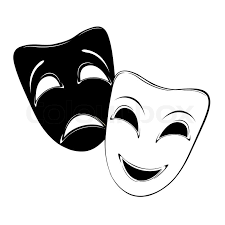 Friluftsliv: Friluftsliv handler om at elevene skal kunne ferdes trygt og sporløst i naturen til ulike årstider. Det handler også om å forstå hvorfor det er viktig å ta vare på naturen, og at mestring og rekreasjon i naturen kan bidra til naturglede. De skal vurdere risiko og ivareta trygghet ved ulike aktiviteter. Dere skal bli kjent med naturressurser i nærområdet og med hvordan dere kan bruke og ta vare på naturen på en bærekraftig måte. Tema: Bålbrenning, bruk av stormkjøkken, matlaging i felt, bruk av telt, bekledning, lære de viktigste knutene, enkel førstehjelp, pakking av sekk, vinterfriluftsliv, ski og skøyter, m.m. to timer i uken. Enkelte dager vil vi holde på utover vanlig skoledag, for eksempel til kl. 17.00. Avspasering etter behov.	Design og redesign: handler om å utvikle kreativitet og få forståelse av hvor holdbare ulike materialer er, og hvordan bærekraftige produkter skapes. En skal kunne utvikle ideer, skissere løsningsalternativer og framstille arbeidstegninger. Det er et praktisk skapende fag der dere utvikler materialkunnskap og håndverksteknikker, dere skal få erfaring med å bruke ulike verktøy og teknikker og egnet teknologi på en trygg og riktig måte.  De får kjennskap til hvilke konsekvenser bruk og misbruk av ressurser kan få for miljøet og samfunnet. Samarbeid med lokalsamfunnet kan inngå. Tema: redesign, reparasjon, gjenbruk, håndlag og praktisk arbeid.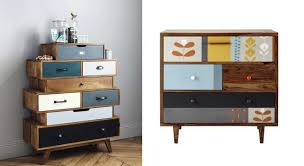 Innsats for andre: Dere skal planlegge og gjennomføre frivillig arbeid og sosialt entreprenørskap. Elevene skal utvikle tiltak, medvirke og bruke egne ressurser slik at de opplever å være til nytte for andre. Dere skal videre reflektere over hvordan dere kan bidra i velferdssamfunnet og til å løse sosiale utfordringer. Viktige stikkord er ansvarlighet og samhandling, elevene skal være ansvarlige for egne prosjekter i frivillig arbeid gjennom samhandling med ulike mennesker eller organisasjoner. Elevene skal utvikle forståelse av og respekt for at alle har en plass i fellesskapet.			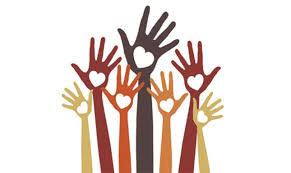 Teknologi og design: Her skal dere jobbe sammen i en gruppe og bruke evnen til å samarbeide og være kreative for å løse oppgaver. Dere skal også lære å forstå og bruke teknologi, og lage modeller av teknologiske produkter. Gjennom praktisk arbeid med teknologi, inkludert digitale verktøy, vil dere få en forståelse for hvordan teknologi kan brukes til å løse problemer og skape nye muligheter, men også at det kan skape problemer. Dere skal også lære om designprosessen og bruke den til å lage funksjonelle produkter som utnytter teknologiske muligheter. Dere vil utvikle ideer og konsepter ved hjelp av skisser, tegninger, digitale designverktøy og modeller. Det er også viktig å være bevisst på sikkerhet, forbrukeransvar, miljø og bærekraft. Dere vil også lære å programmere på ulike plattformer som Micro:bit og Lego Mindstorm for å løse mange av oppgavene.Utvikling av produkter og tjenester: i dette valgfaget skal en lage varer og tjenester, men først må  en finne ut hva markedet trenger og ønsker. Det innebærer å forstå hvordan ting blir laget og levert, og å bruke ulike metoder for å komme på nye ideer og planlegge arbeidet. En viktig del er å lære å drive sin egen bedrift, og ta ansvar for markedsføring, produksjon, økonomi og levering på en måte som er bærekraftig. Det er valgfaget som driver kantina, som produserer mat og selger det når kantina er åpen.		Trafikk: Gjennom teori og praktiske øvelser skal du lære om ulike sider ved enkle og kompliserte trafikksituasjoner. Du må være forberedt på en del uteaktivitet. Elevene skal utvikle forståelse for hvorfor vi har trafikkregler, og hvordan reglene bidrar til en sikker og effektiv trafikkavvikling. Det handler videre om hva det innebærer å være hensynsfull, aktpågivende og varsom i trafikken. Dere skal skal lære om risikofaktorer som fart, rus, manglende sikring og uoppmerksomhet i trafikken. Dere skal lære å forstå sammenhengen mellom krefter, kroppens tåleevne og bruk av sikkerhetsutstyr. Kunnskaper om rutiner på et skadested og om livreddende førstehjelp inngår også. Teoridelen i Trafikalt Grunnkurs vil bli gjennomgått, slik at du kun må bestille mørkekjøringsdelen hos en autoriser trafikkskole.			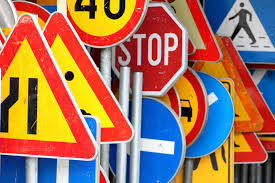 Medier og kommunikasjon: Her skal elevene få erfaring med å utforme og formidle sammensatte medietekster til ulike medier og kanaler. Vi starter året med enkel intervjuteknikk og tekst skriving. Så er planen å bruke dette og overføre det til podcast/radio. Dere skal også drøfte bruk av sosiale medier og vurdere hvordan man kan ivareta sitt eget og andres personvern når man publiserer innhold i ulike medier og kanaler. Mediegruppa utgjør en redaksjon som skal lage ulike produksjoner. Det kan f.eks. være nettavis med tekster, bilder, filmstoff, radio/podcast og ulike presentasjoner. Vi drar også på besøk til ulike mediebedrifter. I år har vi fokus på radio/podcast	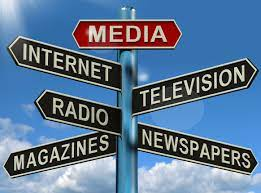 Programmering: Programmering åpner for å utforske enkle eller komplekse og realistiske modeller av virkeligheten. Valgfaget programmering handler om algoritmisk tenkning; å ta utgangspunkt i gitte regler og ut fra disse analysere og planlegge hvordan programmerbar teknologi kan løse problemer eller deler av problemer innenfor forskjellige fagområder. Det handler videre om å lage dataprogram og utvikle digitale produkter ved bruk av programkode. Det innebærer å forstå og bruke grunnleggende prinsipper for programmering i arbeidet og å forstå hvordan interaksjonen mellom dataprogram og fysiske objekter foregår. Dere skal jobbe praktisk med å planlegge, utvikle og videreutvikle et brukervennlig og funksjonelt digitalt produkt gjennom testing, feilsøking og tilpasning. Dere må reflektere over personvern og delingskultur i programvareutviklingsprosesser.		Ideer og praktisk forskning: Her skal dere få praktiske erfaringer med å gjennomføre utforskingsprosjekter med bruk av ulike forskningsmetoder. Både naturfaglige og samfunnsfaglige forskningsmetoder kan inngå i elevenes arbeid. Utgangspunktet er en problemstilling som man lurer på og vil finne svar på. Det omfatter videre å lage gode forskningsspørsmål, få innspill fra andre, reformulere i lys av innspillene, og planlegge undersøkelser elevene prøver ut og bruker forskjellige metoder, gjør seg kjent med og tar i bruk ulike typer utstyr og samler inn og systematiserer data. Dere kan å bruke egne ideer eller interesser som grunnlag for å utvikle problemstillinger og gjennomføre utforskingsprosjekter. Ved å forfølge egne ideer skal elevene få erfaring med å utvikle egen nysgjerrighet og kreativitet	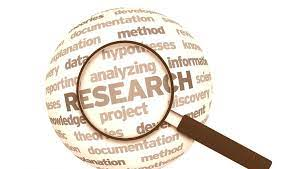 Internasjonalt samarbeid: handler om at dere, gjennom dialog med mennesker i andre land, skal lære å reflektere over egne og andres kulturer, holdninger og levemåter. Videre innebærer det at dere utvikler engasjement og interesse for globale sammenhenger og utfordringer. Elevene skal også utvikle forståelse av den enkeltes påvirkningsmuligheter, og av hvordan internasjonale institusjoner og organisasjoner bidrar til internasjonalt samarbeid og problem- og konfliktløsing. Dere skal kommunisere og utveksle informasjon med mennesker i andre land. Reiseliv: Hovedmålet med faget er å gjøre seg kjent med ulike turistmål med tilhørende attraksjoner og mulige fritidsaktiviteter lokalt og regionalt. Vi lager turopplegg tilpasset ulike målgrupper og behov. Vi utforsker ulike turistattraksjoner i byen vår og besøker aktuelle reiselivsbedrifter. Videre skal dere lære om hvordan turisme og reiseliv kan påvirke natur og miljø.Praktisk håndverksfag: Dere skal gjennom praktisk arbeid utvikle håndlag og utholdenhet. Dere skal erfare hva som er tilstrekkelig kraftbruk, både gjennom kropp og gjennom verktøy, og de skal bruke og vedlikeholde tradisjonelle og nye verktøy på en trygg måte. Dere skal bearbeide ulike råmaterialer til ferdige produkter på en bærekraftig måte. Elevene skal utvikle forståelse av råmaterialers egenskaper og bruksområder gjennom sitt eget skapende arbeid. (Vi prøver at denne gruppa blir på sløyden)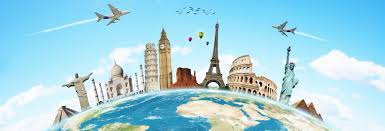 